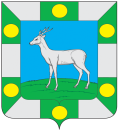 Собрание представителей сельского поселенияСпиридоновка муниципального района ВолжскийСамарской областиЧетвертого созываРЕШЕНИЕ«30» июля 2021 г.			                                                    № 20-1Об определении видов муниципального контроля, которые не осуществляются на территории сельского поселения Спиридоновка муниципального района Волжский Самарской области в связи с отсутствием на его территории объектов муниципального контроляВ соответствии с частью 9 статьи 1 и статьей 16 Федерального закона от 31.07.2020 № 248-ФЗ «О государственном контроле (надзоре) и муниципальном контроле в Российской Федерации», Собрание представителей сельского поселения Спиридоновка муниципального района Волжский Самарской области РЕШИЛО:        1. На территории поселения Спиридоновка муниципального района Волжский Самарской не осуществляется:          1) муниципальный контроль за исполнением единой теплоснабжающей организацией обязательств по строительству, реконструкции и (или) модернизации объектов теплоснабжения в связи с отсутствием единой теплоснабжающей организации на территории поселения и обязательств такой организации по строительству, реконструкции и (или) модернизации объектов теплоснабжения;          2) муниципальный лесной контроль в связи с отсутствием на территории поселения лесных участков, находящихся в муниципальной собственности;        3) муниципальный контроль в области охраны и использования особо охраняемых природных территорий местного значения в связи с отсутствием таких территорий.      2. Опубликовать настоящее Решение в газете «Новости Спиридоновки» и разместить на официальном сайте администрации сельского поселения Спиридоновка муниципального района Волжский Самарской области: https://spiridonovka163.ru/.     3. Настоящее Решение вступает в силу со дня официального опубликования.Председатель Собрания представителей сельского поселения Спиридоновка                                         Т.В. КуркинаГлава сельского поселения Спиридоновка                               Н.П. Андреев